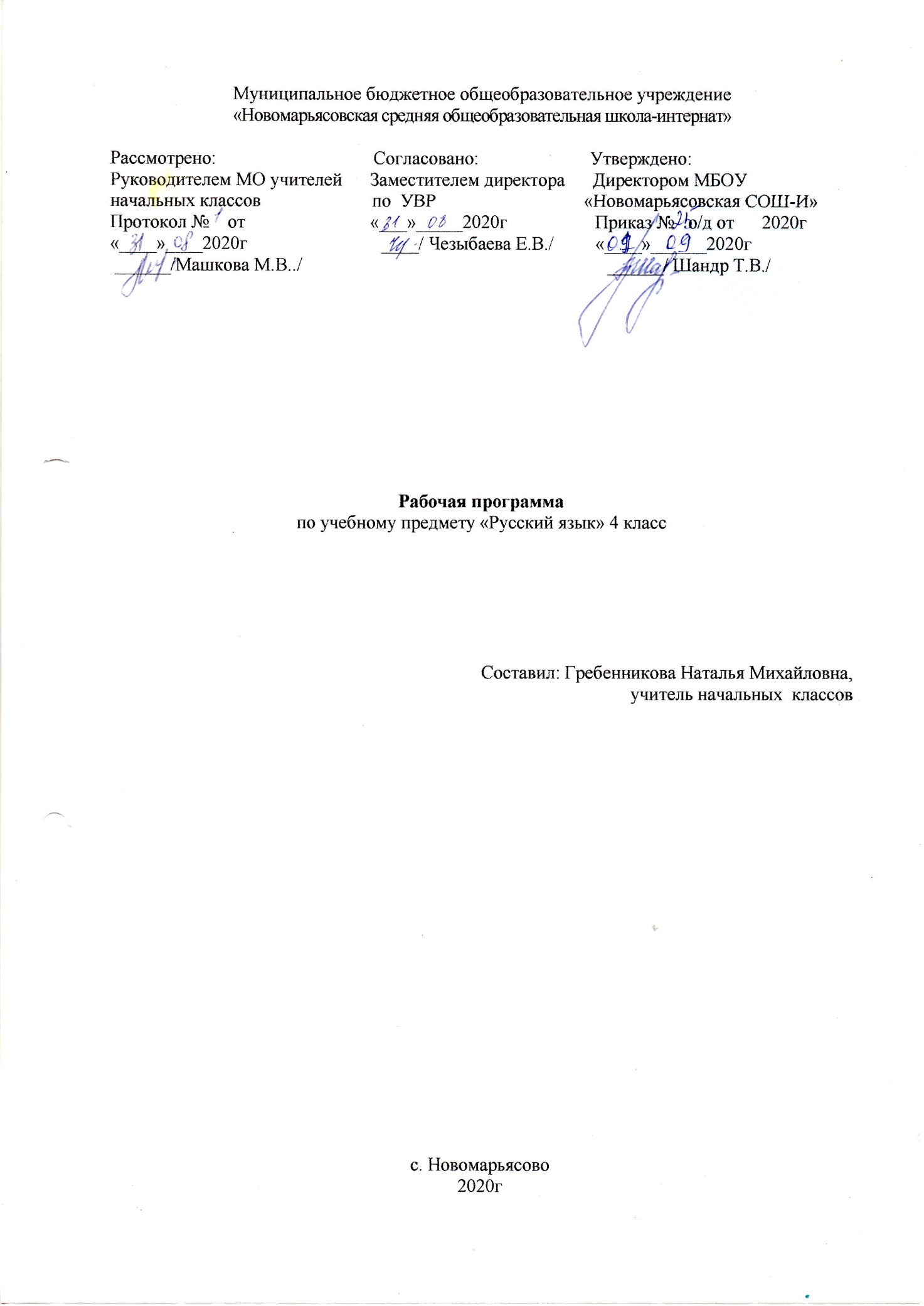 1.Пояснительная запискаРабочая программа по русскому языку для 4 класса разработана на основании:-федерального государственного образовательного стандарта начального общего образования второго поколения;-на основе авторской программы   В. П. Канакиной и В. Г. Горецкого, приведённой в соответствие с требованиями Федерального компонента государственного стандарта начального образования;-ООП НОО МБОУ «Новомарьясовская СОШ-И»Предмет «Русский язык» входит в образовательную область  «Филология». Ведущее место предмета «Русский язык» в системе общего образования обусловлено тем, что русский язык является государственным языком Российской Федерации, родным языком русского народа, средством межнационального общения. Изучение русского языка способствует формированию у учащихся представлений о языке как основном средстве человеческого общения, явлении национальной культуры и основе национального самосознания.В процессе изучения русского языка у обучающихся начальной школы формируется позитивное эмоционально-ценностное отношение к русскому языку, стремление к его грамотному использованию, понимание того, что правильная устная и письменная речь являются показателем общей культуры человека. На уроках русского языка ученики получают начальное представление о нормах русского литературного языка и правилах речевого этикета, учатся ориентироваться в целях, задачах, условиях общения, выборе адекватных языковых средств, для успешного решения коммуникативной задачи.Русский язык является для обучающихся основой всего процесса обучения, средством развития их мышления, воображения, интеллектуальных и творческих способностей, основным каналом социализации личности. Успехи в изучении русского языка во многом определяют результаты обучения по другим школьным предметам             Изучение русского языка на ступени начального общего образования в общеобразовательных учреждениях с русским языком обучения направлено на достижение следующих целей:- развитие речи, мышления, воображения школьников, способности выбирать средства языка в соответствии с условиями общения, развитие интуиции и «чувства языка»; - освоение первоначальных знаний о лексике, фонетике, грамматике русского языка; овладение элементарными способами анализа изучаемых явлений языка; - овладение умениями правильно писать и читать, участвовать в диалоге, составлять несложные монологические высказывания; - воспитание эмоционально – ценностного отношения к родному языку, чувства сопричастности к сохранению его уникальности и чистоты; пробуждение познавательного интереса к родному слову, стремления совершенствовать свою речь.Задачи, решаемые при  изучении предмета:- освоение первоначальных знаний о лексике,  фонетике, грамматике русского языка;-  развитие устной диалогической и монологической речи школьников, умения письменно излагать свои мысли в виде текста;- развитие и совершенствование основных видов речевой деятельности (слушание, говорение, чтение, письмо, внутренняя речь);- активизация мыслительной, познавательно – языковой и коммуникативно – речевой деятельности учащихся;- создание у школьников мотивации к изучению языка, воспитание чувства уважения к слову и русскому языку;- закрепление гигиенических навыков письма и совершенствование графических и каллиграфических навыков письма.              Основными видами письменных работ по русскому языку являются списывание,  диктанты (объяснительные, предупредительные, зрительные, творческие, контрольные, словарные и т. д.),  тесты,  обучающие изложения и сочинения. Тексты по содержанию подбираются с учётом их познавательного, воспитательного воздействия на учащихся.Письменное развитие речи включает в себя:Программа предусматривает изучение орфографии и пунктуации на основе формирования универсальных учебных действий. Сформированность умений различать части речи и значимые части слова, обнаруживать орфограмму, различать её тип, соотносить орфограмму с определённым правилом, выполнять действие по правилу, осуществлять орфографический самоконтроль является основой грамотного, безошибочного письма.Содержание программы является основой для овладения учащимися приёмами активного анализа и синтеза (применительно к изучаемым единицам языка и речи), сопоставления, нахождения сходств и различий, дедукции и индукции, группировки, абстрагирования, систематизации, что, несомненно, способствует умственному и речевому развитию. На этой основе развивается потребность в постижении языка и речи как предмета изучения, выработке осмысленного отношения к употреблению в речи основных единиц языка.Программой предусмотрено целенаправленное формирование первичных навыков работы с информацией. В ходе освоения русского языка формируются умения, связанные с информационной культурой: читать, писать, эффективно работать с учебной книгой, пользоваться лингвистическими словарями и справочниками. Школьники будут работать с информацией, представленной в разных форматах (текст, рисунок, таблица, схема, модель слова, памятка). Они научатся анализировать, оценивать, преобразовывать и представлять полученную информацию, а также создавать новые информационные объекты: сообщения, отзывы, письма, поздравительные открытки, небольшие сочинения, сборники творческих работ, классную газету и др. Программа предполагает организацию проектной деятельности, которая способствует включению учащихся в активный познавательный процесс. Проектная деятельность позволяет закрепить, расширить, углубить полученные на уроках знания, создаёт условия для творческого развития детей, формирования позитивной самооценки, навыков совместной деятельности со взрослыми и сверстниками, умений сотрудничать друг с другом, совместно планировать свои действия, вести поиск и систематизировать нужную информацию. Количество часов по предмету.На реализацию программы по русскому языку  в учебном плане МБОУ «Новомарьясовская СОШ-И» предусмотрено 136 часов (4 часа в неделю) 34 недели.УМК состоит из:1.Учебник: В.П. Канакина  и  В. Г. Горецкий. Русский язык 4 класс. – М.: Просвещение, 2013. В 2 частях.2. Рабочие программы 1 – 4  классы» -  М.: Просвещение, 2012.3.Диски: Канакина В.П. и др. Русский язык. 4 класс. Электронное пособие.4..Интернет ресурсыУчебно-методический комплект входит в федеральный перечень учебников на 2020/2021 учебный год и рекомендован (утвержден) МО РФ.Отражение специфики класса.В классе 15  учащихся: 3 девочки, 12 мальчиков. В целом класс успешно завершил программу предыдущего учебного цикла. Уровень подготовки учащихся позволяет начать освоение курса Русского языка 4 класса и не требует коррекции в содержании. Однако необходимо отметить, что особое внимание при планировании следует уделять работе над орфографической зоркостью и развитием устной и правильным оформлением письменной речи.Возможные риски:Темы,попадающие на актированные дни и праздничные, планируется изучать за счёт объединения более лёгких тем или за счёт резервных уроков.В случае болезни учителя, курсовой переподготовки,поездках на семинары,больничного листа, уроки согласно программы,будет проводить другой учитель соответствующего профиля. В случае карантина,актированных дней возможно внесение изменений в график годового календарного учебного года по продлению учебного года, либо перенос каникулярных периодов в другое время.2.Планируемые результатыПрограмма обеспечивает достижение выпускниками начальной школы определенных личностных, метапредметных и предметных результатов.Личностные результаты1. Формирование чувства гордости за свою Родину, российский народ и историю России; осознание своей этнической и национальной принадлежности, формирование ценностей многонационального российского общества; становление гуманистических и демократических ценностных ориентаций.2. Формирование целостного, социально ориентированного взгляда на мир в его органичном единстве и разнообразии природы, народов, культур и религий.3. Формирование уважительного отношения к иному мнению, истории и культуре других народов.4. Овладение начальными навыками адаптации в динамично изменяющемся и развивающемся мире.5. Принятие и освоение социальной роли обучающегося, развитие мотивов учебной деятельности и формирование личностного смысла учения.6. Развитие самостоятельности личной ответственности за свои поступки, в том числе в информационной деятельности, на основе представлений о нравственных нормах, социальной справедливости и свободе.7. Формирование эстетических потребностей, ценностей и чувств.8. Развитие этических чувств, доброжелательности и эмоционально-нравственной отзывчивости, понимания и сопереживания чувствам других людей.9. Развитие навыков сотрудничества с взрослыми и сверстниками в различных социальных ситуациях, умения не создавать конфликтов и находить выходы из спорных ситуаций.10. Формирование установки на безопасный, здоровый образ жизни, мотивации к творческому труду, к работе на результат, бережному отношению к материальным и духовным ценностям.Метапредметные результаты1.Овладение способностью принимать и сохранять цели и задачи учебной деятельности, поиска средств её осуществления.2. Формирование умения планировать, контролировать и оценивать учебные действия в соответствии с поставленной задачей и условиями её реализации, определять наиболее эффективные способы достижения результата.3. Использование знаково-символических средств представления информации.4. Активное использование речевых средств и средств для решения коммуникативных и познавательных задач.5.Использование различных способов поиска (в справочных источниках), сбора, обработки, анализа, организации, передачи и интерпретации информации.6.Овладение навыками смыслового чтения текстов различных стилей и жанров в соответствии с целями и задачами: осознанно строить речевое высказывание в соответствии с задачами коммуникации и составлять тексты в устной и письменной формах.7.Овладение логическими действиями сравнения, анализа, синтеза, обобщения, классификации по родовидовым признакам, установления аналогий и причинно-следственных связей, построения рассуждений, отнесения к известным понятиям.8.Готовность слушать собеседника и вести диалог, признавать возможность существования различных точек зрения и права каждого иметь свою, излагать своё мнение и аргументировать свою точку зрения и оценки событий.9.Определение общей цели и путей её достижения; умение договариваться о распределении функций и ролей в совместной деятельности; осуществлять взаимный контроль в совместной деятельности, адекватно оценивать собственное поведение и поведение окружающих.10. Готовность конструктивно разрешать конфликты посредством учёта интересов сторон и сотрудничества.11.Овладение начальными сведениями о сущности и особенностях объектов, процессов и явлений действительности в соответствии с содержанием учебного предмета «Русский язык».12.Овладение базовыми предметными и межпредметными понятиями, отражающими существенные связи и отношения между объектами и процессами.13.Умение работать в материальной и информационной среде начального общего образования (в том числе с учебными моделями) в соответствии с содержанием учебного предмета «Русский язык».Предметные результаты1.Формирование первоначальных представлений о единстве и многообразии языкового и культурного пространства России, о языке как основе национального самосознания.2. Понимание обучающимися того, что язык представляет собой явление национальной культуры и основное средство человеческого общения; осознание значения русского языка как государственного языка Российской Федерации, языка межнационального общении.3. Позитивное эмоционально-оценочное отношение к русскому языку, понимание значимости хорошего владения русским языком, его роли в дальнейшем образовании.4. Понимание значимости правильной устной и письменной речи как показателя общей культуры человека, проявления собственного уровня культуры.5. Овладение начальными представлениями о нормах русского языка (орфоэпических, лексических, грамматических), правилах речевого этикета (в объеме материала изучаемого курса; использование этих норм для успешного решения коммуникативных задач в ситуациях учебной языковой деятельности и свободного общения; формирование сознательного отношения к качеству своей речи, контроля над ней.6. Приобретение опыта ориентироваться в целях, задачах и средствах и условиях общения, выбирать адекватные языковые средства для решения коммуникативных задач.7. Освоение первоначальных научных преставлений об основных понятиях и правилах из области фонетики, графики, лексики, морфемики, морфологии, синтаксиса, орфографии (в объеме материала изучаемого курса); понимание взаимосвязи и взаимозависимости между разными сторонами языка.8. Овладение учебными действиями с языковыми единицами: находить, опознавать, характеризовать, сравнивать, классифицировать основные единицы языка (звуки, буквы, слова, предложения), конструировать из этих единиц единицы более высокого уровня (слова, словосочетания, предложения, тексты), использовать эти действия для решения познавательных, практических и коммуникативных задач (в объеме материала изучаемого курса).9. Овладение основами грамотного письма: основными орфографическими и пунктуационными умениями (в объеме материала изучаемого курса), умениями применять правила орфографии и правила постановки знаков препинания при записи собственных и предложенных текстов, умение проверять написанное. К концу 4 класса учащиеся должны знать:Изученные части речи, их признаки и определения; однородные члены предложения, их признаки.Учащиеся должны уметь:орфографически и каллиграфически правильно списывать и писать под диктовку текст (70—85 слов), включающий все изученные орфограммы по программе начальной школы; проверять написанное;производить звуко-буквенный разбор слов типа школьный, сливки, народ, ружьё, ель, морковь;производить разбор по составу (находить в слове окончание, выделять корень, приставку, суффикс) слов типа позвонить, смелость, лимонный, подсказка, заморский, пообедали;производить разбор слова как части речи: начальная форма, род, склонение, падеж, число имен существительных; начальная форма, род, падеж, число имен прилагательных; начальная (неопределенная) форма, спряжение, число, время, лицо (в настоящем и будущем времени), род (в прошедшем времени) глаголов; начальная форма, падеж, лицо, число, род (в 3-м лице единственного числа) местоимений;производить синтаксический разбор простого предложения, предложения с однородными членами;определять тему текста, его основную мысль, автором прямо не сформулированную, подбирать заголовок к тексту, делить текст на части, составлять план текста;определять тип текста (повествование, описание, рассуждение); использовать эти типы текстов в речи;писать изложение и сочинение (60—75 слов) повествовательного текста с элементами описания и рассуждения по коллективно или самостоятельно составленному плану под руководством учителя;в соответствии с правилами культуры общения выражать просьбу, благодарность, извинение, отказ, приглашение, поздравление.Использовать приобретенные знания и умения в практической деятельности и повседневной жизни для:для адекватного восприятия звучащей речи (высказывания взрослых и сверстников, детских радиопередач, аудиозаписей и др.);работы со словарем (алфавит);соблюдения орфоэпических норм;создания в устной и письменной форме несложных текстов по интересующей младшего школьника тематике;овладения нормами русского речевого этикета в ситуациях повседневного общения (приветствие, прощание, благодарность, поздравительная открытка, письмо другу).Система контроля оценивания.В соответствии с требованиями Стандарта, при оценке итоговых результатов освоения программы по русскому языку должны учитываться психологические возможности младшего школьника, нервно-психические проблемы, возникающие в процессе контроля, ситуативность эмоциональных реакций ребёнка.Оценивать диагностические и стандартизированные работы следует в соответствии с уровнем освоения четвероклассником программы по русскому языку. 70% сделанных верно заданий означает, что «стандарт выполнен».Система оценки достижения планируемых результатов изучения предмета предполагает комплексный уровневый подход к оценке результатов обучения русскому языку в четвёртом классе. Объектом оценки предметных результатов служит способность четвероклассников решать учебно-познавательные и учебно-практические задачи. Оценка индивидуальных образовательных достижений ведётся «методом сложения», при котором фиксируется достижение опорного уровня и его превышение.В соответствии с требованиями Стандарта, составляющей комплекса оценки достижений являются материалы стартовой диагностики, промежуточных и итоговых стандартизированных работ по русскому языку. Остальные работы подобраны так, чтобы их совокупность демонстрировала нарастающие успешность, объём и глубину знаний, достижение более высоких уровней формируемых учебных действий.Текущий контроль по русскому языку осуществляется в письменной и в устной форме. Письменные работы для текущего контроля проводятся не реже одного раза в неделю в форме самостоятельной работы или словарного диктанта. Работы для текущего контроля состоят из нескольких однотипных заданий, с помощью которых осуществляется всесторонняя проверка только одного определенного умения.Тематический контроль по русскому языку проводится в письменной форме. Для тематических проверок выбираются узловые вопросы программы: проверка безударных гласных в корне слова, парных согласных, определение частей речи и др. Проверочные работы позволяют проверить, например, знания правил проверки безударных гласных, главных членов предложений и др. В этом случае для обеспечения самостоятельности учащихся подбирается несколько вариантов работы, на выполнение которой отводится 5-6 минут урока.Основанием для выставления итоговой оценки знаний служат результаты наблюдений учителя за повседневной работой учеников, устного опроса, текущих, диагностических и итоговых стандартизированных контрольных работ.Основные виды письменных работ по русскому языку: списывание, диктанты (объяснительные, предупредительные, зрительные, творческие, контрольные, словарные и т.д.), обучающие изложения и сочинения. В конце года проводится итоговая комплексная проверочная работа на межпредметной основе. Одной из ее целей является оценка предметных и метапредметных результатов освоения программы по русскому языку в четвёртом классе: способность решать учебно-практические и учебно-познавательные задачи, сформированность обобщённых способов деятельности, коммуникативных и информационных умений.При оценивании письменных работ учитель принимает во внимание сформированность каллиграфических и графических навыков.Оценивая письменные работы по русскому языку и учитывая допущенные ошибки, учитель должен иметь в виду следующее:повторные ошибки в одном и том же слове считаются как одна ошибка (например,
если ученик дважды написал в слове «песок» вместо «е» букву «и»);две негрубые ошибки считаются за одну ошибку;если в тексте несколько раз повторяется слово и в нём допущена одна и та же ошибка, она считается как одна;ошибки на одно и то же правило, допущенные в разных словах, считаются как разные;
ошибки (например, написание буквы «т» вместо «д» в слове «лошадка» и буквы «с» вместо «з» в слове «повозка»);при трёх поправках оценка снижается на 1 балл.Негрубыми считаются следующие ошибки: повторение одной и той же буквы в слове (например, «картофель»);перенос, при котором часть слова написана на одной строке, а на другой опущена; дважды написанное одно и то же слово.Ошибками в диктанте (изложении) не считаются:ошибки на те разделы орфографии и пунктуации, которые ни в данном, ни в предшествующих классах не изучались;отсутствие точки в конце предложения, если следующее предложение написано с большой буквы;единичный случай замены слова другим без искажения смысла;отрыв корневой согласной при переносе, если при этом не нарушен слогораздел.Ошибкой считается:нарушение орфографических правил при написании слов;неправильное написание слов с непроверяемыми написаниями, круг которых очерчен программой каждого класса; отсутствие знаков препинания, изученных на данный момент в соответствии с программой; дисграфические ошибки на пропуск, перестановку, замену и вставку лишних букв в словах.Оценка письменных работ по русскому языкуДиктант«5» - ставится, если нет ошибок и исправлений; работа написана аккуратно в соответствии с требованиями каллиграфии (в 4-ом классе возможно одно исправление графического характера).«4» - ставится, если допущено не более двух орфографических и двух пунктуационных ошибок или одной орфографической и трёх пунктуационных ошибок; работа выполнена чисто, но есть небольшие отклонения от каллиграфических норм.«3» - ставится, если допущено 3-5 орфографических ошибок или 3-4 орфографических и 3 пунктуационных ошибки, работа написана небрежно.«2» - ставится, если допущено более 5 орфографических ошибок, работа написана неряшливо.Грамматическое задание«5» - ставится за безошибочное выполнение всех заданий, когда ученик обнаруживает осознанное усвоение определений, правил и умение самостоятельно применять знания при выполнении работы;«4» - ставится, если ученик обнаруживает осознанное усвоение правил, умеет применять свои знания в ходе разбора слов и предложений и правильно выполнил не менее 3/4 заданий;«3» - ставится, если ученик обнаруживает усвоение определённой части из изученного материала, в работе правильно выполнил не менее 1/2 заданий;«2» - ставится, если ученик обнаруживает плохое знание учебного материала, не справляется с большинством грамматических заданий;Изложение«5» - правильно и последовательно воспроизведён авторский текст, нет речевых и орфографических ошибок, допущено 1-2 исправления.«4» - незначительно нарушена последовательность изложения мыслей, имеются единичные (1-2) фактические и речевые неточности, 1-2 орфографические ошибки, 1-2 исправления.«3» - имеются некоторые отступления от авторского текста, допущены отдельные нарушения в последовательности изложения мыслей, в построении двух-трёх предложений, беден словарь, 3-6 орфографических ошибки и 1-2 исправления.«2» - имеются значительные отступления от авторского текста, пропуск важных эпизодов, главной части, основной мысли и др., нарушена последовательность изложения мыслей, отсутствует связь между частями, отдельными предложениями, крайне однообразен словарь, 7-8 орфографических ошибок, 3-5 исправлений.Сочинение«5» - логически последовательно раскрыта тема, нет речевых и орфографических ошибок, допущено 1-2 исправления.«4» - незначительно нарушена последовательность изложения мыслей, имеются единичные (1-2) фактические и речевые неточности, 1-2 орфографические ошибки, 1-2 исправления.«3» - имеются некоторые отступления от темы, допущены отдельные нарушения в последовательности изложения мыслей, в построении 2-3 предложений, беден словарь, 3-6 орфографических ошибки и 1-2 исправления.«2» - имеются значительные отступления от темы, пропуск важных эпизодов, главной части, основной мысли и др., нарушена последовательность изложения мыслей, отсутствует связь между частями, отдельными предложениями, крайне однообразен словарь, 7-8 орфографических ошибок, 3-5 исправлений.Примечание:Учитывая, что изложения и сочинения в начальной школе носят обучающий характер, не удовлетворительные оценки выставляются только за «контрольные» изложения и сочинения.Характеристика словесной оценки (оценочное суждение)Словесная оценка есть краткая характеристика результатов учебного труда школьников. Эта форма оценочного суждения позволяет раскрыть перед учеником динамику результатов его учебной деятельности, проанализировать его возможности и прилежание. Особенностью словесной оценки являются её содержательность, анализ работы школьника, чёткая фиксация успешных результатов и раскрытие причин неудач. Причем эти причины не должны касаться личностных характеристик обучающегося.Оценочное суждение сопровождает любую отметку в качестве заключения по существу работы, раскрывающего как положительные, так и отрицательные ее стороны, а также пути устранения недочетов и ошибок.Примерное количество слов:для словарных диктантов: 12 – 15;для контрольных диктантов: первое полугодие – 65-70, конец года – 75-80;для изложений: первое полугодие - примерно 75-85 слов, конец года – 85-95 слов.3.Содержание учебного предмета.Повторение (9ч).Текст. Текст и его признаки. Тема, основная мысль, заголовок текста. Построение (композиция) текста. Связь между частями текста. План. Типы текста (повествование,описание, рассуждение, смешанный текст).Предложение. Предложение как единица речи. Виды предложений по цели высказывания и интонации. Знаки препинания в конце предложений. Диалог. Обращение. Знаки препинания в предложениях с обращением в начале, середине, конце предложения (общее представление).Составление предложений с обращением.Основа предложения. Главные и второстепенные члены предложения.Словосочетание. Вычленение из предложения основы и словосочетаний.Разбор предложения по членам предложения.Предложение (7ч)Однородные члены предложения. Однородные члены предложения (общее представление).Предложения с однородными членами без союзов. Интонация перечисления, запятая при перечислении. Предложения с однородными членами, связанными союзами и (без перечисления), а, но. Интонация, знаки препинания при однородных членах с союзами и, а, но. Составление и запись предложений с однородными членами с союзами и без союзов.Простые и сложные предложения. Простые и сложные предложения (общее представление). Знаки препинания в сложных предложениях. Сложное предложение и предложение с однородными членами.Слово в языке и речи (16 ч)Слово и его лексическое значение.Обобщение знаний о словах. Лексическое значение слова. Однозначные и многозначные слова. Прямое и переносное значения слов. Синонимы, антонимы, омонимы. Устаревшие и новые слова. Заимствованные слова. Устойчивые сочетания слов (фразеологизмы). Ознакомление со словарем иностранных слов учебника.Формирование умения правильно выбирать слова для выражения мысли в соответствии с типом текста и видами речи. Устранение однообразного употребления слов в связной речи.Состав слова.Состав слова. Распознавание значимых частей слова. Морфемный и словообразовательный разбор слов типа подснежник, русский, травинка, смелость, маленький. Развитие навыка правописания гласных и согласных в корнях слов на более сложном материале. Упражнение в правописании приставок и суффиксов, разделительных твердого (ъ) и мягкого (ь) знаков. Совершенствование звуко-буквенного анализа с привлечением слов более сложного слого-звукового состава типа сильный, водичка, ёлка, вьюга, съел.Части речи. Обобщение знаний о частях речи (имя существительное, имя прилагательное, глагол, имя числительное, местоимение, предлог). Наречие как часть речи (общее представление), значение, вопросы. Правописание наиболее употребительных наречий с суффиксами - о, - а (близко, быстро, интересно, влево, направо, заново, справа, слева,издалека). Роль наречий в предложении (второстепенный член предложения)Имя существительное (34 ч)Склонение имен существительных (повторение). Развитие навыка в склонении имен существительных и в распознавании падежей. Несклоняемые имена существительные.Основные тины склонения имен существительных (общее представление). Первое склонение имен существительных и упражнение в распознавании имен существительных 1-госклонения. Второе склонение имен существительных и упражнение в распознавании имен существительных 2-го склонения. 3-е склонение имен существительных и упражнение в распознавании имен существительных 3-го склонения.Правописание безударных падежных окончаний имен существительных 1, 2 и 3-го склонения в единственном числе (кроме имен существительных на - мя, - ий, -ие, - ия). Ознакомление со способами проверки безударных падежных окончаний имен существительных (общее представление). Развитие навыка правописания безударных падежных окончаний имен существительных 1, 2 и 3-го склонения в единственном числе в каждом из падежей. Упражнение в употреблении падежных форм имен существительных с предлогом и без предлога в речи (пришёл из школы, из магазина, с вокзала; работать в магазине, на почте; гордиться товарищем, гордость за товарища; слушать музыку, прислушиваться к музыке).Склонение имен существительных во множественном числе. Развитие навыка правописания окончаний имен существительных во множественном числе. Формирование умений образовывать формы именительного и родительного падежей множественного числа(инженеры, учителя, директора; урожай помидоров, яблок) и правильно употреблять их в речи.Имя прилагательное (27 ч)Имя прилагательное как часть речи. Связь имен прилагательных с именем существительным. Упражнение в распознавании имен прилагательных по общему лексическому значению, в изменении имен прилагательных по числам в единственном числе по родам, в правописании родовых окончаний.Склонение имен прилагательных (кроме прилагательных с основой на шипящий и оканчивающихся на - ья, - ье, -ов, -ин). Способы проверки правописания безударных падежных окончаний имен прилагательных (общее представление).Склонение имен прилагательных в мужском и среднем роде в единственном числе. Развитие навыка правописания падежных окончаний имен прилагательных мужского и среднего рода в единственном числе.Склонение имен прилагательных в женском роде в единственном числе. Развитие навыка правописания падежных окончаний имен прилагательных женского рода в единственном числе.Склонение и правописание имен прилагательных во множественном числе.Употребление в речи имен прилагательных в прямом и переносном значениях, прилагательных-синонимов, прилагательных-антонимов, прилагательных-паронимов.Местоимение (8 ч)Местоимение как часть речи. Личные местоимения 1, 2 и 3-го лица единственного и множественного числа. Склонение личных местоимений с предлогами и без предлогов. Раздельное написание предлогов с местоимениями (к тебе, у тебя, к ним). Развитие навыка правописания падежных форм личных местоимений в косвенных падежах (тебя, меня, его, её, у него, с нею). Упражнение в правильном употреблении местоимений в речи. Использование местоимений как одного из средств связи предложений в тексте.Глагол (27ч)Глагол как часть речи. Упражнение в распознавании глаголов по общему лексическому значению, в изменении глаголов по временам и числам, глаголов прошедшего времени по родам в единственном числе.Неопределенная форма глагола (особенности данной формы). Образование временных форм от неопределенной формы глагола. Возвратные глаголы (общее представление). Правописание возвратных глаголов в неопределенной форме.Изменение глаголов по лицам и числам в настоящем и будущем времени (спряжение). Развитие умения изменять глаголы в настоящем и будущем времени по лицам и числам, распознавать лицо и число глаголов. Правописание мягкого знака (ь) в окончаниях глаголов 2-го лица единственного числа после шипящих.Глаголы I и II спряжения (общее представление). Глаголы-исключения. Правописание безударных личных окончаний глаголов в настоящем и будущем времени. Распознавание возвратных глаголов в 3-м лице и в неопределенной форме по вопросам (что делает?Умывается, что делать? умываться). Правописание буквосочетаний - тсяв возвратных глаголах в 3-м лице и – тьсяв возвратных глаголах неопределенной формы (общее представление).Правописание глаголов в прошедшем времени. Правописание родовых окончаний глаголов в прошедшем времени, правописание суффиксов глаголов в прошедшем времени (видеть — видел, слышать — слышал)Употребление в речи глаголов в прямом и переносном значении, глаголов-синонимов, глаголов-антонимов. Развитие умения правильно употреблять при глаголах имена существительные в нужных падежах с предлогами и без предлогов (тревожиться за отца, беспокоиться об отце, любоваться закатом, смотреть на закат).Повторение изученного (5ч)Связная речьРечь и ее значение в речевой практике человека. Место и роль речи в общении между людьми. Зависимость речи от речевой ситуации. Текст. Текст, основная мысль, заголовок. Построение (композиция) текста. План. Составление плана к изложению и сочинению (коллективно и самостоятельно). Связь между предложениями в тексте, частями текста. Структура текста-повествования, текста-описания, текста-рассуждения.Составление небольшого рассказа с элементами описания и рассуждения с учетом разновидностей речи (о случае из жизни, об экскурсии, наблюдениях и др.).Изложение. Изложение (подробное, сжатое) текста по коллективно или самостоятельно составленному плану.Использование при создании текста изобразительно-выразительных средств (эпитетов, сравнений, олицетворений), глаголов-синонимов, прилагательных-синонимов, существительных-синонимов и др.Сочинение. Сочинения (устные и письменные) по сюжетному рисунку, серии сюжетных рисунков, демонстрационной картине, по заданной теме и собственному выбору темы с предварительной коллективной подготовкой под руководством учителя либо без помощи учителя.Речевая этика: слова приветствия, прощания, благодарности, просьбы; слова, используемые при извинении и отказе.ЧистописаниеЗакрепление навыка правильного начертания букв, рациональных способов соединений букв в словах, предложениях, небольших текстах при несколько ускоренном письме. Упражнение в развитии ритмичности, плавности письма, способствующих формированию скорости.Работа по устранению недочетов графического характера в почерках учащихся.Слова с непроверяемыми написаниямиАвтомобиль, агроном, адрес, аллея, аппетит, багаж, беседа, библиотека, билет, богатство, ботинки, вагон, везде, вокзал, впереди, вчера, газета, гореть, горизонт, двадцать, двенадцать, директор, ещё, железо, завтра, здесь, издалека, инженер, календарь, каникулы, кастрюля, километр, командир, комбайн, корабль, космонавт, костёр, костюм, лучше, медленно, металл, назад, налево, направо, оборона, одиннадцать, пассажир, пейзаж, победа, портрет, правительство, председатель,. прекрасный, путешествие, расстояние, салют, самолёт,сверкать, сверху, свитер, свобода, сегодня, сейчас, семена, сеялка, слева, снизу, справа, тарелка, телефон, теперь, тепловоз, хлебороб, хозяин, хозяйство, человек, шестнадцать, шофёр, экскурсия, электричество, электровоз, электростанция.  4. Календарно-тематическое планирование. 1 ч.2 ч.3 ч.4 ч.Изложение2233Сочинение1222Контрольное списываниеСловарный диктантТест«5» - ставится за безошибочное аккуратное выполнение работы«5» - без ошибок.«5» - верно выполнено более 5/6 заданий«4» - ставится, если в работе 1 орфографическая ошибка и 1 исправление«3» - ставится, если в работе допущены 2 орфографические ошибки и 1 исправление«4» - 1 ошибка и 1 исправление.«4» - верно выполнено 3/4 заданий«3» - 2 ошибки и 1 исправление«3» - верно выполнено 1/2 заданий«2» - ставится, если в работе допущены 3 орфографические ошибки«2» - 3-5 ошибок.«2» - верно выполнено менее 1/2 заданий№п./п.Тема урокаКол-во часовДата проведенияДата проведения№п./п.Тема урокаКол-во часовПланФактI четвертьI четвертьI четвертьI четвертьПовторение (9 ч)Повторение (9 ч)Повторение (9 ч)Повторение (9 ч)1.Знакомство с учебником «Русский язык». Наша речь и наш язык.102.09.2.Текст и его план. Типы текстов103.09.3.Текст и его план. Типы текстов105.09.4.Виды предложений по цели высказывания и по интонации106.09.5.Диалог. Обращение.Словарный диктант №1109.09.6.Основа предложения. Главные и второстепенные члены предложения.110.09.7.Основа предложения. Главные и второстепенные члены предложения.112.09.8.Контрольный диктант №1 по теме: «Повторение»113.09.9.Работа над ошибками. Словосочетание116.09.Предложение (7 ч)Предложение (7 ч)Предложение (7 ч)Предложение (7 ч)10.Однородные члены предложения.117.09.11.Знаки препинания в предложениях с однородными членами  119.09.12.Связь однородных членов предложения. Знаки препинания в предложениях с однородными членами.120.09.13.Р./р.: Обучающее изложение 123.09.14.Простые и сложные предложения. Связь между простыми предложениями в составе сложного.124.09.15.Сложное предложение и предложение с однородными членами126.09.16Проект «Похвальное слово знакам препинания»127.09.Слово в языке и речи (16 ч)Слово в языке и речи (16 ч)Слово в языке и речи (16 ч)Слово в языке и речи (16 ч)17.Слово и его лексическое значение.Словарный диктант №2130.09.18.Многозначные слова. Прямое и переносное значения слов. Заимствованные слова. Устаревшие слова101.10.19.Синонимы, антонимы, омонимы.103.10.20.Фразеологизмы. Обобщение знаний о лексических группах слов104.10.21.Состав слова. Распознавание значимых частей слова107.10.22.Состав слова. Распознавание значимых частей слова108.10.23.Правописание гласных и согласных в корнях слов, удвоенных согласных в корнях110.10.24.Правописание приставок и суффиксов.Словарный диктант№3111.10.25.Разделительные твердый и мягкий знаки114.10.26.Контрольное списывание №1115.10.27.Работа над ошибками. Части речи. Морфологические признаки частей речи 117.10.28.Склонение имен существительных и имен прилагательных118.10.29.Р./р.: Сочинение-отзыв по  картине В.М.Васнецова «Иван Царевич на Сером волке».121.10.30.Работа над ошибками. Имя числительное. Глагол122.10.31.Наречие как часть речи.Правописание наречий124.10.32.Контрольный диктант №2  по теме «Предложение»125.10.33.Работа над ошибками. Распознавание падежей имен существительных105.11.34.Упражнение в распознавании именительного, родительного, винительного падежей неодушевленных имен существительных.107.11.35.Упражнение в распознавании одушевленных имен существительных в родительном и винительном падежах, в дательном падеже. Словарный диктант№4108.11.II четвертьII четвертьII четвертьII четверть36.Упражнение в распознавании имен существительных в творительном и предложном падежах..111.11.37.Повторение сведений о падежах и приемах их распознавания. Несклоняемые имена существительные112.11.38.Три склонения имен существительных (общее представление). 1-е склонение имен существительных114.11.39.Упражнение в распознавании имен существительных 1-го склонения115.11.40.2-е склонение имен существительных. Словарный диктант №5.118.11.41.Упражнение в распознавании имён существительных 3-го склонения119.11.42.Типы склонения. Алгоритм определения склонения имени существительного121.11.43.Контрольный диктант №3 по теме «Части речи».122.11.44.Работа над ошибками. Способы проверки безударных падежных окончаний имен существительных.125.11.45.Именительный и винительный падежи 126.11.46Правописание окончаний имён существительных в родительном падеже128.11.47.Именительный, родительный и винительный падежи одушевлённых имён существительных129.11.48.Правописание окончаний имен существительных в дательном падеже. 102.12.49.Упражнение в правописании безударных окончаний имен существительных в родительном и дательном падежах103.12.50.Упражнение в правописании безударных окончаний имен существительных в родительном и дательном падежах105.12.51.Правописание окончаний имен существительных в творительном падеже106.12.52.Упражнение в правописании окончаний имен существительных в творительном падеже.Словарный диктант №6109.12.53.Правописание окончаний имен существительных в предложном падеже.110.12.54.Упражнение в правописании окончаний имен существительных в предложном падеже112.12.55. Правописание безударных окончаний имён существительных во всех падежах113.12.56.Р./р.: Обучающее изложение по коллективно составленному плану.116.12.57.Работа над ошибками. Упражнение в правописании безударных падежных окончаний имен существительных 117.12.58.Склонение имён существительных во множественном числе119.12.59.Словарный диктант №7 Контрольный диктант №4 по теме «Правописание безударных падежных окончаний имен существительных в единственном числе»120.12.60.Работа над ошибками. Именительный падеж имён существительных множественного числа. 123.12.61.Родительный падеж имён существительных множественного числа124.12.62.  Правописание окончаний имён существительных множественного числа в родительном падеже. Родительный и винительный падежи имён существительных множественного числа126.12.63.Дательный, творительный, предложный падежи имён существительных множественного числа127.12.III четвертьIII четвертьIII четвертьIII четверть64.Правописание падежных окончаний имен существительных в единственном и множественном числе 113.01.65.Правописание падежных окончаний имен существительных в единственном и множественном числе 114.01.66.Проект «Говорите правильно»116.01.Имя прилагательное (28 ч)Имя прилагательное (28 ч)Имя прилагательное (28 ч)Имя прилагательное (28 ч)67.Имя прилагательное как часть речи117.01.68.Род и число имён прилагательных.Словарный диктант №8120.01.69.Склонение имён прилагательных 121.01.70.Р./р.: Обучающее сочинение на тему «Чем мне запомнилась картина В.А. Серова «Мика Морозов».123.01.71.Работа над ошибками. Склонение имён прилагательных мужского и среднего рода в единственном числе124.01.72.Правописание окончаний имён прилагательных мужского и среднего рода в именительном падеже127.01.73.Правописание окончаний имён прилагательных мужского и среднего рода в родительном падеже128.01.74.Правописание окончаний имён прилагательных мужского и среднего рода в дательном падеже130.01.75.Именительный, винительный, родительный падежи. Словарный диктант № 9.131.01.76.Правописание окончаний имён прилагательных мужского и среднего рода в творительном и предложном падежах.103.02.77.Упражнение в правописании окончаний имен прилагательных мужского и среднего рода.104.02.78.Проект « Имена прилагательные в сказке о рыбаке и рыбке А. С. Пушкина».106.02.79.Контрольный диктант №5 по теме «Склонение имён прилагательных».107.02.80.Работа над ошибками. Правописание падежных окончаний имён прилагательных мужского и среднего рода.110.02.81.Склонение имён прилагательных женского рода. Наши проекты.111.02.82.Именительный и винительный падежи имён прилагательных женского рода.113.02.83.Родительный, дательный, творительный и предложный падежи имен прилагательных женского рода.Словарный диктант №10114.02.84.Винительный и творительный падежи имен прилагательных женского рода117.02.85.Упражнение в правописании падежных окончаний имен прилагательных.118.02.86.Р./р.: Изложение описательного текста120.02.87.Работа над ошибками. Склонение имён прилагательных во множественном числе121.02.88.Именительный и винительный падежи имен прилагательных множественного числа. Словарный диктант №11.125.02.89.Родительный и предложный падежи имен прилагательных множественного числа.127.02.90.Р./р.: Контрольное сочинение-отзыв по картине Н.К. Рериха «Заморские гости»128.02.91.Работа над ошибками. Дательный и творительный падежи имен прилагательных множественного числа102.03.92.Обобщение по теме «Имя прилагательное».103.03.93.Контрольный диктант №6 по теме «Имя прилагательное»105.03.94.Работа над ошибками. Повторение изученного материала по теме « Имя прилагательное».106.03.Местоимение (8 ч)Местоимение (8 ч)Местоимение (8 ч)Местоимение (8 ч)95.Местоимение как часть речи.110.03.96.Личные местоимения.112.03.97.Изменение личных местоимений 1-го и 2-го лица по падежам.113.03.98. Изменение личных местоимений 3-го лица по падежам. Словарный диктант №12116.03.99.Изменение личных местоимений по падежам. Тест по теме «Местоимение» 117.03.100.Изменение личных местоимений по падежам. Тест по теме «Местоимение»119.03.101.Контрольный диктант №7 по теме «Местоимение»120.03.102.Работа над ошибками. Повторение изученного материала по теме « Местоимение»130.03.Глагол (26 ч)Глагол (26 ч)Глагол (26 ч)Глагол (26 ч)103.Роль глаголов в языке131.03.104.Изменение глаголов по временам102.04.IV четвертьIV четвертьIV четвертьIV четверть105.Неопределённая форма глагола103.04.106.Изменение глаголов по временам. 106.04.107. Спряжение глаголов.Словарный диктант №13107.04.108.Спряжение глаголов109.04.109.2-е лицо глаголов настоящего и будущего времени в единственном числе110.04.110.I и II спряжение глаголов настоящего времени113.04.111.I и II спряжение глаголов будущего времени114.04.112.Р./р.: Сочинение-отзыв по картине И.Э. Грабаря «Февральская лазурь»116.04.113.Работа над ошибками. Правописание безударных личных окончаний глаголов в настоящем и будущем времени117.04.114.Правописание безударных личных окончаний глаголов в настоящем и будущем времени.Словарный диктант №14120.04.115.Правописание безударных личных окончаний глаголов в настоящем и будущем времени121.04.116.Правописание безударных личных окончаний глаголов в настоящем и будущем времени123.04.117.Проект «Пословицы и поговорки»124.04.118.Контрольный диктант №8 на тему: «Правописаниебезударных личных окончаний глаголов в настоящем и будущем времени».127.04.119.Возвратные глаголы. 128.04.120.Правописание - тся и - ться в возвратных глаголах130.04.121.Р./р.: Изложение повествовательного текста по вопросам.105.05.122.Работа над ошибками. Правописание глаголов в прошедшем времени.107.05.123.Правописание родовых окончаний глаголов в прошедшем времени. Словарный диктант № 15.108.05.124.Правописание безударного суффикса в глаголах прошедшего времени.114.05.125.Контрольный диктант №9 по теме «Глагол».115.05.126.Работа над ошибками.Обобщение по теме «Глагол»118.05.127.Р./р.:Контрольное  изложение повествовательного текста.119.05.128.Работа над ошибками. Повторение изученного материала по теме «Глагол».121.05.Итоговое повторение (5 ч.)Итоговое повторение (5 ч.)Итоговое повторение (5 ч.)Итоговое повторение (5 ч.)129.Язык. Речь. Текст.122.05.130.Итоговый контрольный диктант №10.125.05.131.Работа над ошибками. Предложение и словосочетание.126.05.132.Состав слова.Лексическое значение слова.128.05.133.Словарный диктант №16129.05.134.Повторение. Части речи.4.05135.Повторение.11.05136.Повторение.12.05